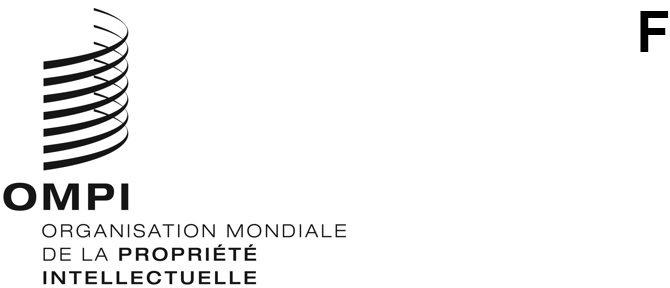 WIPO/GRTKF/IC/42/INF/10ORIGINAL : anglaisDATE : 28 janvier 2022Comité intergouvernemental de la propriété intellectuelle relative aux ressources génétiques, aux savoirs traditionnels et au folkloreQuarante-deuxième sessionGenève, 28 février – 4 mars 2022Ressources disponibles sur le site Web de l’OMPI consacré aux savoirs traditionnels, aux expressions culturelles traditionnelles et aux ressources génétiquesDocument établi par le SecrétariatÀ sa vingtième session tenue du 14 au 22 février 2012, le Comité intergouvernemental de la propriété intellectuelle relative aux ressources génétiques, aux savoirs traditionnels et au folklore (IGC) a invité le Secrétariat à établir un document d’information décrivant brièvement les ressources disponibles sur le site Web consacré aux savoirs traditionnels, aux expressions culturelles traditionnelles et aux ressources génétiques (ci-après dénommé “site Web de l’OMPI sur les savoirs traditionnels”).Conformément à cette décision, un descriptif détaillé des ressources disponibles sur le site Web de l’OMPI sur les savoirs traditionnels (https://www.wipo.int/tk/fr/) a été élaboré en vue des sessions ultérieures de l’IGC.  La version la plus récente dudit descriptif figure dans le document WIPO/GRTKF/IC/35/INF/8.Comme indiqué dans le document WIPO/GRTKF/IC/30/INF/8 établi pour la trentième session de l’IGC, ce document d’information sera uniquement publié une fois par an, ou en cas de modifications importantes apportées au site Web.L’annexe du présent document comprend une liste synthétique des principales rubriques du site Web de l’OMPI sur les savoirs traditionnels et une mise à jour des ressources disponibles sur le site depuis janvier 2018, date à laquelle le précédent document d’information a été établi.L’IGC est invité à prendre note du présent document et de son annexe.[L’annexe suit]Ressources disponibles sur le site Web de l’OMPI consacré aux savoirs traditionnels, aux expressions culturelles traditionnelles et aux ressources génétiquesLa présente annexe comprend une liste des principales rubriques du site Web de l’OMPI sur les savoirs traditionnels (https://www.wipo.int/tk/fr/) et une mise à jour des ressources disponibles sur le site depuis janvier 2018.Le site Web de l’OMPI sur les savoirs traditionnels a été remanié pour mieux présenter les services fournis par la Division des savoirs traditionnels.  Actuellement, il y a sept entrées principales sur le site Web :Facilitation des négociations internationales : https://www.wipo.int/tk/fr/igc/.  Cette page Web constitue le plus important portail de renseignements détaillés destiné aux participants des sessions de l’IGC.Conseils en matière de politiques et de législation pour les autorités nationales et régionales : https://www.wipo.int/tk/fr/policy_and_legislative_advice.html.  Cette page Web concerne les informations et l’assistance technique fournies par la Division des savoirs traditionnels de l’OMPI concernant l’élaboration de politiques, de stratégies, de plans d’action et de législations dans le domaine de la propriété intellectuelle relative aux ressources génétiques, aux savoirs traditionnels et aux expressions culturelles traditionnelles.Participation des peuples autochtones et des communautés locales : https://www.wipo.int/tk/fr/engagement.html.  Elle s’inscrit dans le cadre des efforts déployés par le Secrétariat de l’OMPI pour améliorer l’accès des peuples autochtones et des communautés locales aux informations disponibles qui les intéressent particulièrement.  Le portail contient des liens vers les ressources pertinentes de l’OMPI et des informations sur la procédure d’accréditation auprès de l’IGC et la participation aux sessions du comité, et il permet d’accéder aux liens extérieurs présentant un intérêt pour les peuples autochtones et les communautés locales.Entrepreneuriat au sein des communautés autochtones et locales : https://www.wipo.int/tk/fr/entrepreneurship/index.html.  Cette page Web contient des informations sur les ateliers pratiques et les ressources pertinentes de l’OMPI conçues pour aider les peuples autochtones et les communautés locales à utiliser de manière stratégique et efficace les droits de propriété intellectuelle à l’appui de leurs entreprises.Fixation des savoirs traditionnels et des expressions culturelles traditionnelles : https://www.wipo.int/tk/fr/tk_and_tces.html.  Cette page Web rassemble des informations, des outils pratiques et des services d’assistance technique fournis par la Division des savoirs traditionnels de l’OMPI en ce qui concerne la fixation des savoirs traditionnels et des expressions culturelles traditionnelles.Gestion des droits de propriété intellectuelle sur les ressources génétiques et les données génétiques : https://www.wipo.int/tk/fr/ip_rights_management.html.  Cette page Web comprend un descriptif concis des services d’assistance technique fournis par la Division des savoirs traditionnels de l’OMPI en ce qui concerne la gestion de la propriété intellectuelle relative aux ressources, informations et données génétiques.  Cette page Web contient également des liens vers des ressources utiles.Référence mondiale sur la propriété intellectuelle relative aux ressources génétiques, aux savoirs traditionnels et aux expressions culturelles traditionnelles : https://www.wipo.int/tk/fr/global_reference.html.  Cette page Web comprend diverses sources d’information sur la propriété intellectuelle relative aux ressources génétiques, aux savoirs traditionnels et aux expressions culturelles traditionnelles.Les principales mises à jour effectuées depuis janvier 2018 figurent ci-dessous.IGCLa page Web de l’IGC contient un lien direct vers, notamment, le mandat renouvelé de l’IGC pour 2022-2023 : https://www.wipo.int/export/sites/www/tk/en/documents/pdf/igc-mandate-2022-2023.pdf.Un lien direct vers tous les séminaires en rapport avec l’IGC est fourni : https://www.wipo.int/tk/en/igc/related_seminars.html.La liste complète des documents de l’IGC relatifs à la quarante-deuxième session de l’IGC est disponible à l’adresse https://www.wipo.int/meetings/fr/details.jsp?meeting_id=68408.Programme de formation et de mentorat de l’OMPI sur la propriété intellectuelle, fondé sur des projets, à l’intention des femmes chefs d’entreprises des peuples autochtones et des communautés localesLe Secrétariat de l’OMPI a lancé en 2019 un programme de formation et de mentorat de l’OMPI sur la propriété intellectuelle, fondé sur des projets, à l’intention des femmes chefs d’entreprises issues des peuples autochtones et des communautés locales, qui vise à renforcer la capacité des femmes chefs d’entreprise des peuples autochtones et des communautés locales à utiliser de façon stratégique et efficace les droits de propriété intellectuelle à l’appui de projets relatifs aux savoirs traditionnels, aux expressions culturelles traditionnelles et aux ressources génétiques.  Le programme a été reconduit en 2021.  Des informations sur ce programme sont disponibles à l’adresse https://www.wipo.int/tk/fr/women_entrepreneurs/.Prix de photographie de l’OMPI pour les jeunes des peuples autochtones et des communautés locales 2021-2022Le Secrétariat de l’OMPI a lancé un Prix de photographie de l’OMPI pour les jeunes des peuples autochtones et des communautés locales 2021-2022 visant à célébrer et à mettre en valeur la créativité des jeunes des peuples autochtones et des communautés locales grâce à la photographie, à promouvoir la valeur de la protection du droit d’auteur et à donner à ces jeunes l’occasion de s’exprimer sur le changement climatique et l’action en faveur du climat, des questions cruciales pour les peuples autochtones et les communautés locales du monde entier : https://www.wipo.int/tk/fr/youth_prize.html.Nouvelles ressources“Explorer les savoirs traditionnels et la propriété intellectuelle – ʽLes aventures des Yakuanoiʼ” : ce court métrage d’animation qui retrace l’histoire des Yakuanoi, une communauté autochtone imaginaire qui s’efforce de protéger ses actifs fondés sur les savoirs traditionnels, a été diffusé dans plusieurs langues, notamment des langues autochtones : https://www.wipo.int/tk/fr/tk/yakuanoi.html.Le Secrétariat de l’OMPI a organisé une série de webinaires portant sur les outils de propriété intellectuelle qui peuvent être utiles aux peuples autochtones et aux communautés locales pour protéger et promouvoir leurs savoirs traditionnels et leurs expressions culturelles traditionnelles : https://www.wipo.int/tk/fr/protect_and_promote.html.Le Secrétariat de l’OMPI a lancé un cours d’enseignement à distance sur la propriété intellectuelle et les ressources génétiques relatives aux sciences de la vie, qui présente la gestion stratégique des droits dans le cadre de la commercialisation de la propriété intellectuelle et des ressources et données génétiques et qui jette les bases d’un cours de perfectionnement et de l’utilisation des services de l’OMPI en matière de gestion de la propriété intellectuelle concernant les ressources et données génétiques relatives aux sciences de la vie : https://welc.wipo.int/dl427/.En octobre 2019, lorsque l’Assemblée générale de l’OMPI a renouvelé le mandat de l’IGC, il a été demandé au Secrétariat de continuer de recueillir, compiler et mettre en ligne des informations sur les régimes sui generis nationaux et régionaux de protection des savoirs traditionnels et des expressions culturelles traditionnelles par la propriété intellectuelle.  Une compilation préliminaire en ligne d’informations relatives aux régimes sui generis nationaux et régionaux de protection des savoirs traditionnels et des expressions culturelles traditionnelles par la propriété intellectuelle a été élaborée : https://www.wipo.int/export/sites/www/tk/en/resources/pdf/compilation_sui_generis_regimes.pdf.Les publications suivantes ont été mises à jour :Tableau sur les exigences de divulgation (en anglais seulement) : https://www.wipo.int/export/sites/www/tk/en/documents/pdf/genetic_resources_disclosure.pdf;Questions essentielles sur les exigences de divulgation des ressources génétiques et des savoirs traditionnels dans les demandes de brevet : https://www.wipo.int/publications/fr/details.jsp?id=4194;  etDossier d’information n° 10 : Propriété intellectuelle et ressources génétiques : https://www.wipo.int/publications/fr/details.jsp?id=4011.[Fin de l’annexe et du document]